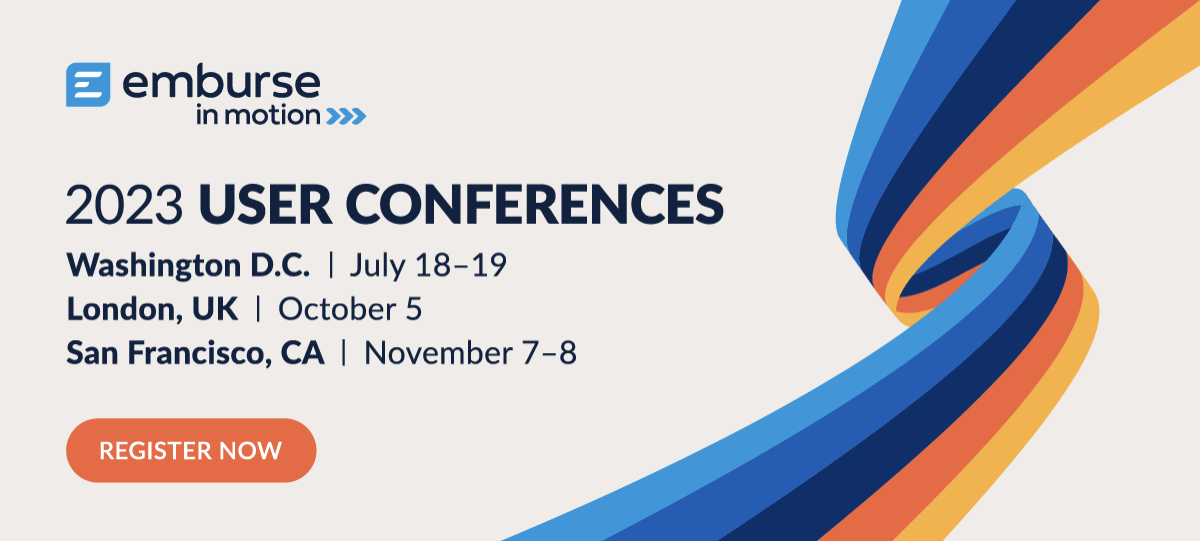  Dear <manager’s name>,I would like to request approval to attend Emburse’s user conference, Emburse in Motion, which takes place July 18-19 in Washington, D.C. Attending Emburse in Motion will help further develop my product understanding and skills and build knowledge around our Emburse products,  new innovations and best practices. At Emburse in Motion, I will:Learn new methods to maximize our Emburse productsAttend product-specific breakouts and training sessionsMeet our customer success team and sit down with Emburse Solutions ConsultantsNetwork with and learn from other Emburse users<Earn CPE credits>The agenda of this two-day event is filled with valuable sessions presented by thought leaders, Emburse customers, and product experts. I have identified several sessions that will enable me to understand how to get the most out of our Emburse products, learn about upcoming product innovation and engage in interactive sessions with industry peers. Attending Emburse in Motion will allow me to obtain knowledge related to our 2023 business needs and strategic goals, in particular: [add project or initiative][add project or initiative][add project or initiative]The approximate investment for my Emburse in Motion attendance is as follows:Airfare								$XXXTransportation 	                                                                               	$XXXHotel (X nights at $/night)  		                     	    	$XXXMeals* 			                                                                     $XXXRegistration fee                                                      			$XXXTotal cost to attend:                      	                                                		$X,XXX *breakfast and  lunch will be provided on conference daysWhen I return from Emburse in Motion, I will compile an event summary and share conference materials with my colleagues and key stakeholders.Thank you for considering this request. I look forward to your reply and hope to book my trip soon to secure a seat. [Add standard sign off]